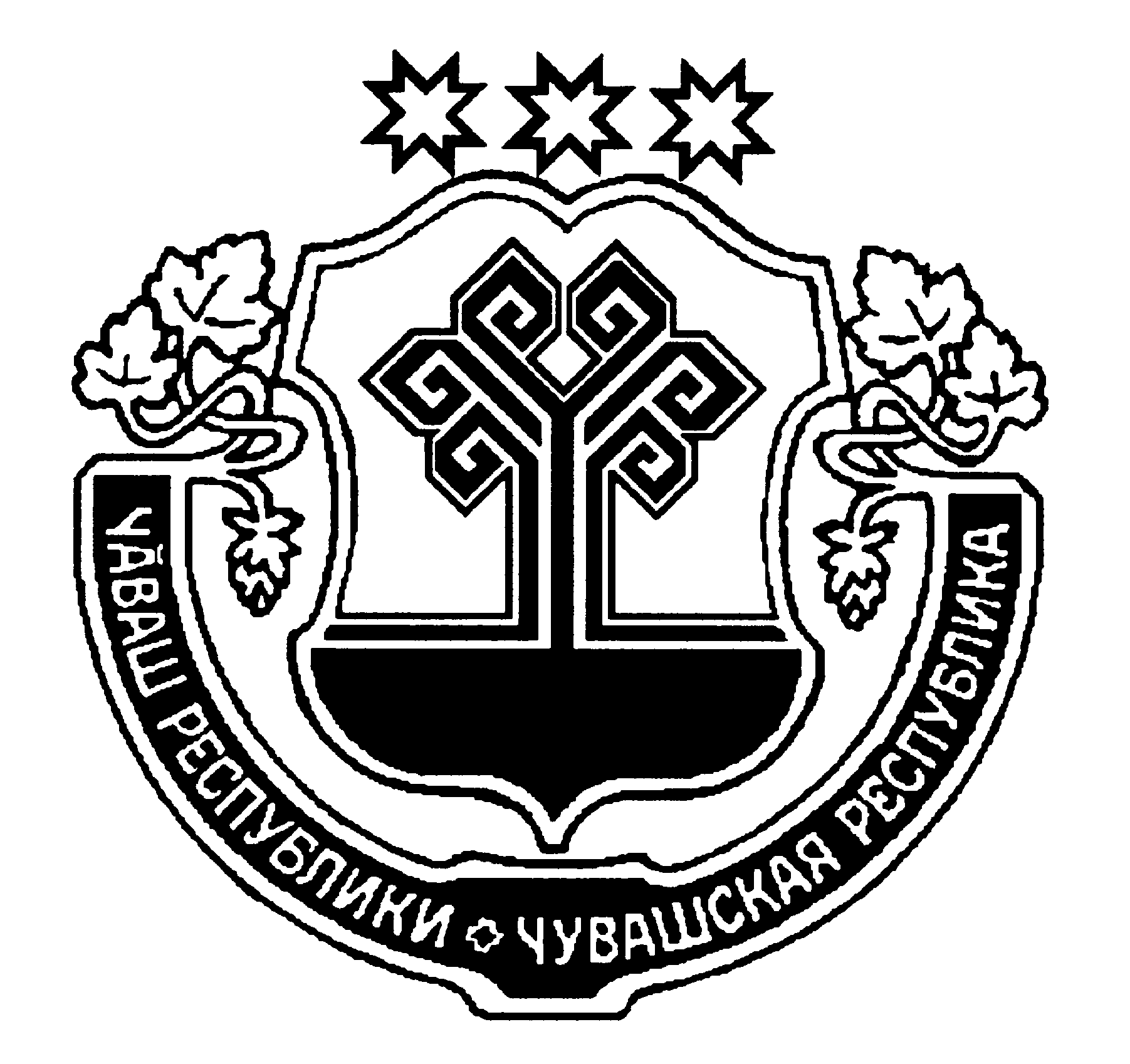 Муниципальное бюджетное учреждение «Городская централизованная библиотечная система»  предоставляет  план работы на март 2020 года.Приложение: на 4 л. в 1 экз.Директор                                                                                            Е. Е. КаширинаИсполнитель Н. А. Смирновател. (83536) 6-14-28Приложение №1План работыМБУ «Городская централизованная библиотечная система» на март 2020 года№п/пНаименование мероприятияДатапроведенияОтветственныйИтоговое совещание работников культуры2 мартаМБУ «ГЦБС»Мероприятия в рамках    в рамках проекта «Благодать»Мероприятия в рамках    в рамках проекта «Благодать»Мероприятия в рамках    в рамках проекта «Благодать»Мероприятия в рамках    в рамках проекта «Благодать»Разговор с батюшкой«Мудрость божьих заповедей»(из  цикла воскресных прогулок «Поговорим с тобой о Боге»)  2 марта15.00Городская детская библиотека-филиал №1 им. С. Я. МаршакаИзготовление поздравительной открытки в технике скрапбукинг «С днем ангела!»(из цикла творческих занятий «Чудеса в твоих руках)10 марта15.00Городская детская библиотека-филиал №1 им. С. Я. МаршакаКультура речи.  Семь советов. Личность и речь. Твои речевые роли(из цикла уроков грамотной речи «Родной язык»)11 марта15.00Городская детская библиотека-филиал №1 им. С. Я. МаршакаВиртуальное знакомство с  православной литературой «Дарованные небесами строки»(из цикла виртуальных исторических экскурсий «Прогулки в православное прошлое»)16 марта10.00Городская детская библиотека-филиал №1 им. С. Я. МаршакаЗнакомство с православной литературой«Детское чтение для сердца и разума»(в рамках мастерская  книжных дел «Добрый наставник»)19 марта15.00Городская детская библиотека-филиал №1 им. С. Я. МаршакаДекорирование  тарелки в технике «декупаж»(в рамках цикла творческих занятий «Чудеса в твоих руках)26 марта15.00Городская детская библиотека-филиал №1 им. С. Я. МаршакаМероприятия в рамках  Всероссийской акции «Читаем Евгения Боратынского»  Мероприятия в рамках  Всероссийской акции «Читаем Евгения Боратынского»  Мероприятия в рамках  Всероссийской акции «Читаем Евгения Боратынского»  Мероприятия в рамках  Всероссийской акции «Читаем Евгения Боратынского»  Поэтический марафон«Читателя найду в потомстве я!»2 марта15.00Городская детская библиотека-филиал №1 им. С. Я. МаршакаЛитературное знакомство«Он призван быть поэтом мысли…»2 марта14.00Городская библиотека-филиал №3 им. М. СеспеляМероприятия в рамках   Международного женского дня 8 мартаМероприятия в рамках   Международного женского дня 8 мартаМероприятия в рамках   Международного женского дня 8 мартаМероприятия в рамках   Международного женского дня 8 мартаЧас забав и развлечений«Будем с книгой мы дружить»4 марта10.00Городская детская библиотека-филиал №1 им. С. Я. МаршакаЛитературно-музыкальная композиция«В честь милых дам»5 марта13.00Городская центральная библиотекаим. Г. АйгиВыставка вернисаж«Ее Величество - Женщина»В течение неделиГородская библиотека-филиал №3 им. М. СеспеляПраздничная игровая программа«Весенний букет»7 марта15.00Городская библиотека-филиал №4 им. В. В. МаяковскогоМероприятия в рамках    Единого дня  православной книгиМероприятия в рамках    Единого дня  православной книгиМероприятия в рамках    Единого дня  православной книгиМероприятия в рамках    Единого дня  православной книгиБеседа с батюшкой«В сердце твое стучусь»12 марта15.00Городская детская библиотека-филиал №1 им. С. Я. МаршакаВыставочная экспозиция«Радость слова»13 мартав течение дняГородская центральная библиотекаим. Г. АйгиЧас православия«Духовной радости сиянье» 13 марта15.00Городская библиотека-филиал №4 им. В. В. МаяковскогоУрок духовности«Шаг к духовным знаниям16 марта14.00Городская библиотека-филиал №3 им. М. СеспеляДуховное чтение«Что такое грех»17 марта15.00Городская детская библиотека-филиал №1 им. С. Я. МаршакаМероприятия в рамках     Единого дня  чтения в Чувашской Республике Мероприятия в рамках     Единого дня  чтения в Чувашской Республике Мероприятия в рамках     Единого дня  чтения в Чувашской Республике Мероприятия в рамках     Единого дня  чтения в Чувашской Республике День чтения «Читаем своих земляков» 21 марта в течение дняГородская центральная библиотекаим. Г. АйгиВыставка-викторина«Путешествие с Коньком-Горбунком»22 марта11.00Городская библиотека-филиал №3 им. М. СеспеляМероприятия в рамках     Недели детско-юношеской книги«Библиотека, книжка, я – вместе верные друзья!»Мероприятия в рамках     Недели детско-юношеской книги«Библиотека, книжка, я – вместе верные друзья!»Мероприятия в рамках     Недели детско-юношеской книги«Библиотека, книжка, я – вместе верные друзья!»Мероприятия в рамках     Недели детско-юношеской книги«Библиотека, книжка, я – вместе верные друзья!»Виртуальная выставка «Великий сказочник Датского королевства» 23-31 мартаГородская центральная библиотека им. Г. АйгиИБОКнижный десант в детском саду«Книжные секреты открывают дети»23 марта10.00Городская библиотека-филиал №3 им. М. СеспеляЛитературно-познавательная игра-бродилка«ЧИПС: Читаем. Играем. Поём. Смеёмся»24 марта11.00Городская центральная библиотекаим. Г. АйгиТеатрализованный праздник 25 марта10.00Городская детская библиотека-филиал №1 им. С. Я. МаршакаСказочная игровая программа«По ступенькам детства»26 марта11.00Городская центральная библиотекаим. Г. АйгиЛитературное знакомство«В гостях у лягушонка»(к 90-летию Г. М. Цыферова)26 марта10.00 Городская детская библиотека-филиал №1 им. С. Я. МаршакаЛитературно-библиотечный десант «Со сказкой  назначена встреча» 26 марта14.00Городская библиотека-филиал №4 им. В. В. МаяковскогоЛитературное ассорти«Саквояж Андерсена»(к 215-летию Г. Х. Андерсена)27 марта10.00Городская детская библиотека-филиал №1 им. С. Я. МаршакаЛитературный микс«Лучшие друзья с книжных полок»31 марта11.00Городская центральная библиотекаим. Г. АйгиОбщие мероприятияОбщие мероприятияОбщие мероприятияОбщие мероприятияАнкетирование«Что я знаю о войне»В течение месяцаГородская библиотека-филиал №3 им. М. СеспеляБеседа«Как можно экономить и сохранить свои деньги»3 марта13.00Городская библиотека-филиал №3 им. М. СеспеляДень читательских удовольствий«Раскроем бережно страницы»( в рамках Всемирного  дня  чтения вслух)5 марта10.00Городская детская библиотека-филиал №1 им. С. Я. МаршакаБиблиотечный урок«Чтение – дело семейное»10 марта15.00Городская центральная библиотекаим. Г. Айги«Нарконет». Познавательный час «Дорога, ведущая в пропасть» (в рамках республиканской акции «Сообщи, где торгуют смертью»)11 марта 14.30Городская библиотека-филиал №4 им. В. В. Маяковского;БУ «Республиканский наркологический диспансер»Час познаний и открытий«Вознесся в космос человек»(к 55-летию выхода человека в открытый космос)18 марта12.00Городская библиотека-филиал №3 им.                М. СеспеляСеминар « ИРБИС64 2018»18 мартаГородская центральная библиотека им. Г. АйгиИБОКонсультационный пункт«Ассоциация юристов России»«Вопросы соблюдения требований законодательства о противодействии коррупции»19 марта15.00Городская центральная библиотекаим. Г. Айги,зам. межрайонного прокурораКсенофонтов Н. М.Экочас«Ходит капелька по кругу»19 марта13.00Городская библиотека-филиал №3 им. М. СеспеляВыставкиВыставкиВыставкиВыставкиВ рамках Года памяти и славыВ рамках Года памяти и славыВ рамках Года памяти и славыВ рамках Года памяти и славыРазвернутая постоянно действующая книжная экспозиция«В сердцах и книгах память о войне»В течение месяцаГородская детская библиотека-филиал №1 им. С. Я. МаршакаПостояннодействующая выставка «Сердцем к подвигу прикоснись»В течение месяцаГородская библиотека-филиал №4 им. В. В. МаяковскогоКнижная выставка«Память о войне нам книга оставляет»В течение месяцаГородская библиотека-филиал №3 им. М. СеспеляДругие выставкиДругие выставкиДругие выставкиДругие выставкиВыставочная экспозиция«Шумерлинский хронограф»8– 31 января в течение дняГородская центральная библиотекаим. Г. Айги43.Выставка-портрет «Выдающийся художник и педагог»(к 140-летию А. А. Кокеля)12 марта12.00Городская детская библиотека-филиал №1 им. С. Я. Маршака